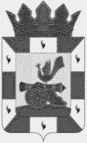 АДМИНИСТРАЦИЯ МУНИЦИПАЛЬНОГО ОБРАЗОВАНИЯ«СМОЛЕНСКИЙ РАЙОН» СМОЛЕНСКОЙ ОБЛАСТИП О С Т А Н О В Л Е Н И Еот ____________ № ________В соответствии с Гражданским кодексом Российской Федерации, Федеральным законом от 29 декабря 2012 года № 273-ФЗ «Об образовании в Российской Федерации» и с учетом ходатайства Муниципального бюджетного  дошкольного  образовательного   учреждения «Центр развития ребенка – детский  сад» «Рябинушка» Смоленского района Смоленской областиАДМИНИСТРАЦИЯ МУНИЦИПАЛЬНОГО ОБРАЗОВАНИЯ «СМОЛЕНСКИЙ РАЙОН» СМОЛЕНСКОЙ ОБЛАСТИ ПОСТАНОВЛЯЕТ:1. Внести в Устав Муниципального бюджетного  дошкольного  образовательного   учреждения «Центр развития ребенка – детский  сад» «Рябинушка» Смоленского района Смоленской области (далее – Учреждение), утвержденный постановлением Администрации муниципального образования «Смоленский район» Смоленской области от 12.12.2015 № 1949, изменения согласно приложению.2. Уполномочить Учреждение (О.М.Иванова) осуществить необходимые юридические действия, связанные с государственной регистрацией изменений, вносимых в Устав Муниципального бюджетного  дошкольного  образовательного   учреждения «Центр развития ребенка – детский  сад» «Рябинушка» Смоленского района Смоленской области, в течение пяти дней со дня подписания настоящего постановления.3. Настоящее постановление вступает в силу с момента его подписания.4. Контроль за исполнением настоящего постановления возложить на председателя комитета по образованию Администрации муниципального образования «Смоленский район» Смоленской области (И.В. Лонщакова).Исполняющий полномочия Главы муниципального образования «Смоленский район» Смоленской области                                             Т.А. РоманцеваПриложение 1	                                                              к постановлению Администрации 	                                                                 муниципального образования                                                    «Смоленский район»                                                                                                    Смоленской области                                                         	от ________20___г.№ _____Изменения в Устав Муниципального бюджетного дошкольного образовательного учреждения «Центр развития ребенка - детский сад» «Рябинушка»Смоленского района Смоленской области(новая редакция)Принят   «23»   ноября 2017 г.протокол общего собрания  №3Изменения в Устав МБДОУ ЦРР д/с «Рябинушка»  Внести в Устав Муниципального бюджетного  дошкольного  образовательного   учреждения «Центр развития ребенка – детский  сад» «Рябинушка» Смоленского района  Смоленской области следующие изменения:Раздел  3. ОРГАНИЗАЦИЯ  И ОСУЩЕСТВЛЕНИЕ ОБРАЗОВАТЕЛЬНОЙ ДЕЯТЕЛЬНОСТИ УЧРЕЖДЕНИЯпункт 3.8. Устава  изложить в следующей редакции:Образовательная деятельность по образовательным программам дошкольного образования в Учреждении осуществляется в группах. Группы  могут иметь общеразвивающую, комбинированную, компенсирующую направленность. В группы могут включаться как воспитанники разных возрастов (разновозрастные группы), так и воспитанники с ограниченными возможностями здоровья. В  Учреждение принимаются дети от 1,5 до 8 лет.В пункт 3.13. Устава  внести следующие изменения:«После слова локальным добавить слово нормативным актом.»Раздел  4. УПРАВЛЕНИЕ УЧРЕЖДЕНИЕМВ пункте 4.8. Устава  убрать словаСрок полномочий педагогического совета – 1 год  пункт 4.10. Устава  дополнить абзацем:Срок полномочий Совета родителей - 1 год. Совет родителей детского сада:- обсуждает Устав и другие локальные нормативные акты  Учреждения, касающиеся взаимодействия с родительской общественностью, решает вопрос о внесении в них необходимых изменений и дополнений;- заслушивает отчеты заведующего о создании условий для реализации  основной образовательной программы   Учреждения;- принимает информацию, отчеты педагогических и медицинских работников о состоянии здоровья детей, ходе реализации  образовательной   программы, результатах готовности воспитанников  к школьному обучению;- принимает участие в планировании и реализации работы по охране прав и интересов детей  и их родителей (законных представителей) во время педагогического процесса в детском саду;- организует родителей на проведение единой линии в воспитательно-образовательной работе;- содействует обеспечению оптимальных условий для организации образовательного процесса;- содействует организации совместных с родителями (законными представителями) мероприятий в детском саду – родительских собраний, родительских клубов, Дней открытых дверей и др.;- принимает участие в организации и проведении культурно-массовых мероприятий;- участвует в подведении итогов деятельности  детского сада за учебный год по вопросам работы с родительской общественностью;- оказывает помощь детскому саду  в работе с неблагополучными семьями;О внесении изменений  в         УставМуниципального бюджетного  дошкольного  образовательного   учреждения «Центр развития ребенка – детский  сад» «Рябинушка» Смоленского района Смоленской области